AP Psychology Ch. 6 Memory pp. 226-268    Name ________________________________1.  Define Memory:  ________________________________________________________2.  List the 3 Fundamental Processes of Memory:3.  List the 3 Stages (Stores) of Memory:   	1.  ___________________	2.  ___________________	3.  ___________________4.  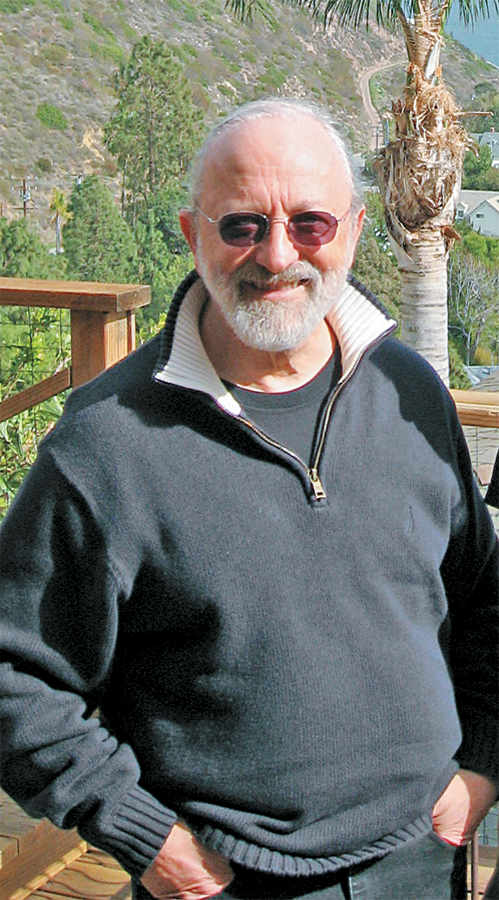 5.  Fill in regarding the 2 Types of Sensory Memory:6.  Fill in regarding the 2 Types of Rehearsal (Practice):7.  Tell the difference between the 2 Ways Material is Lost from STM:8.  Explain the following:9.  Define Chunking and explain how it helps STM:  _______________________________________________________________________________________________________________10.  What is Working Memory?Working Memory:  The __________________  ___________________ and active, conscious manipulation of  _______________________________.11.  List the 3 components of Baddeley’s Model of Working Memory.________________________________________________________________________________________________________________________________________________________12.  Fill in the chart regarding the Types of Long Term Memory:13.  Fill in the chart regarding Dimensions of Long Term Memory:14.  Identify and define the following:15.  Distinguish between Recall and Recognition:16.  Fill in the chart regarding Encoding Specificity:17.  Outline the characteristics of Flashbulb Memory, give an example of it and comment on its accuracy:   18.  Fill in the following chart regarding Interference:	                       Proactive                                                       Retroactive19.  Explain Ebbinghaus's Forgetting Curve: 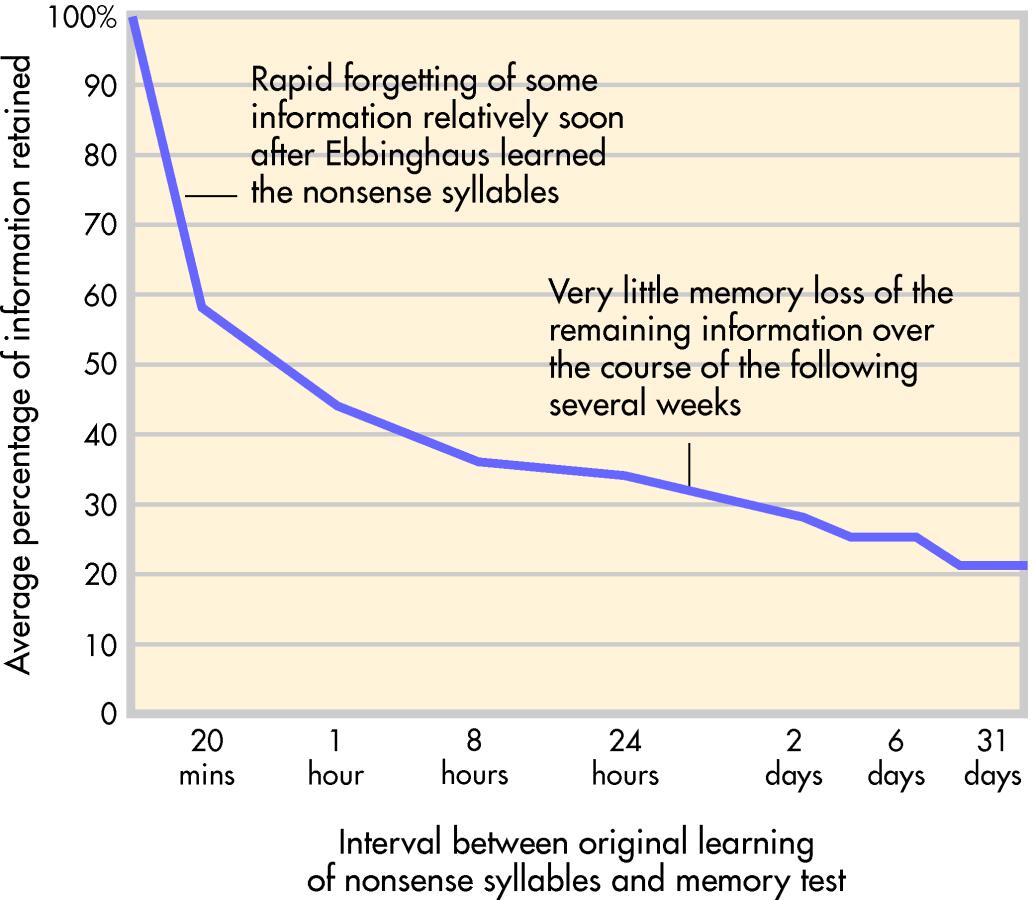 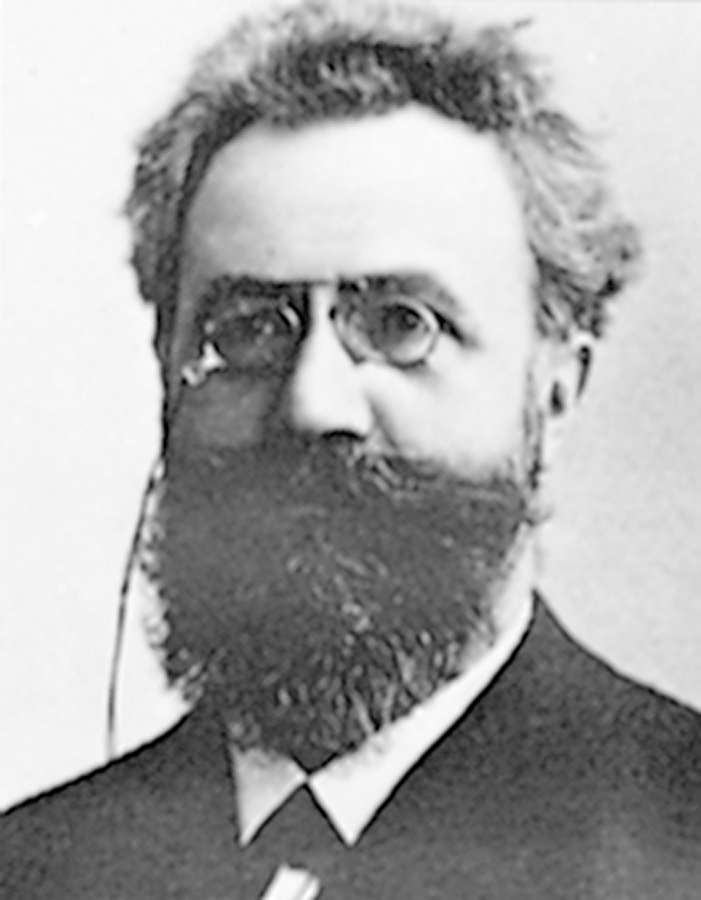 20.  Fill In Why We Forget:Encoding  ______________________________________________  Theory________________________   TheoryMotivated  _____________________21.  Fill In regarding Motivated Forgetting:22.  Loftus says the Eyewitness Testimony can be _______________________.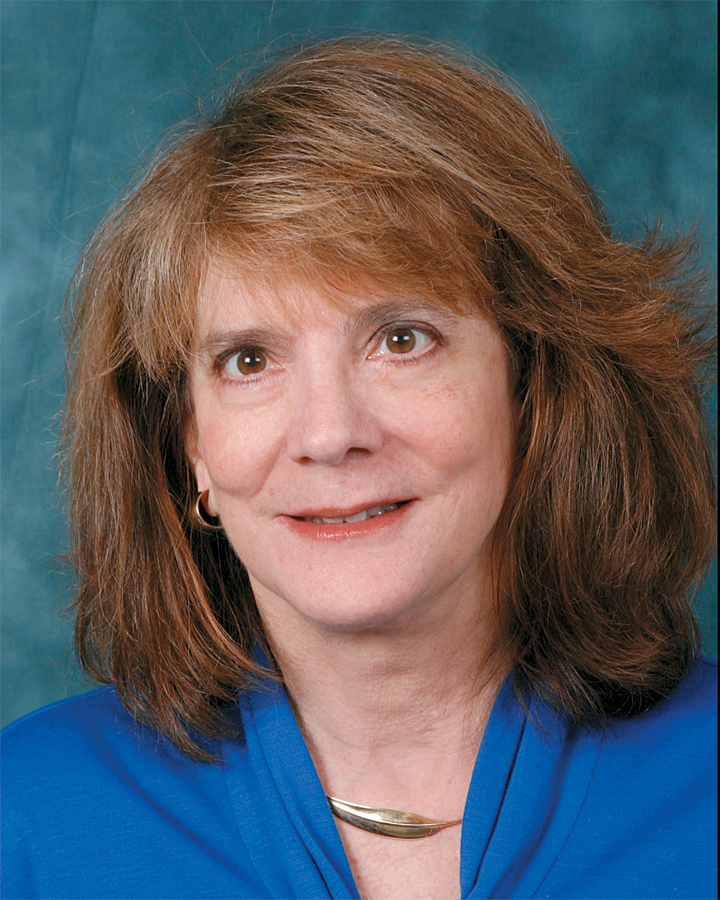 23. 24A. Identify each researcher below by last name: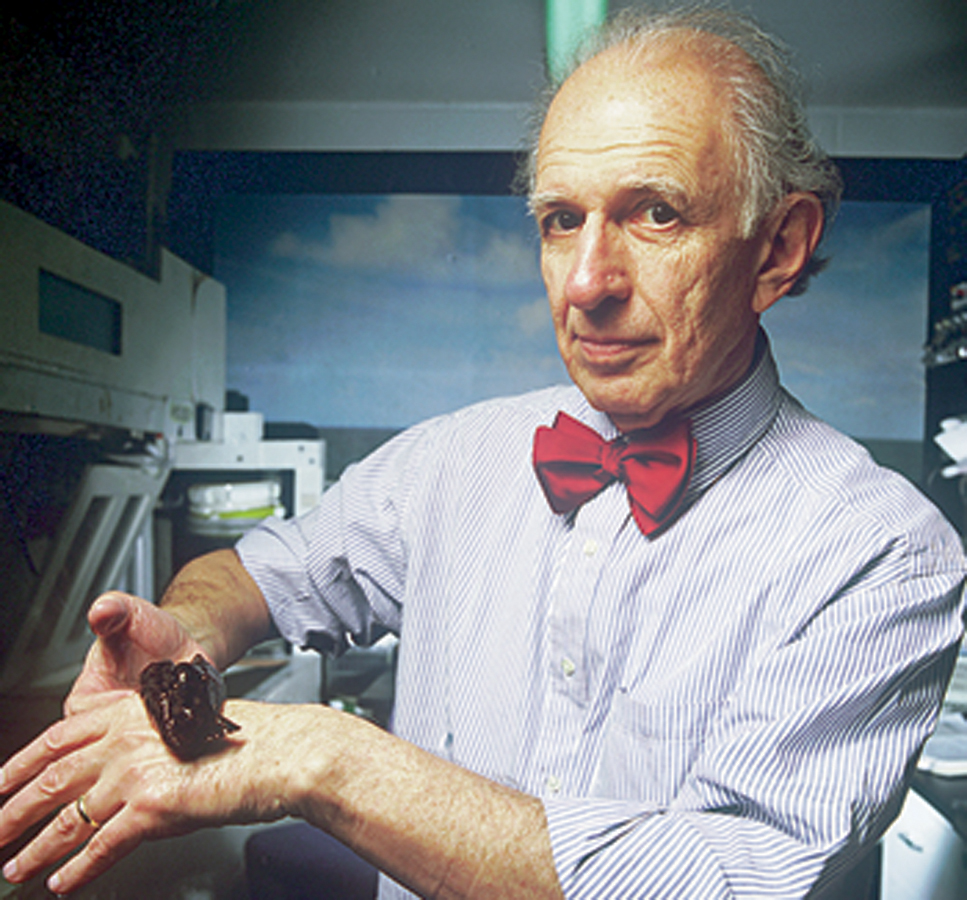 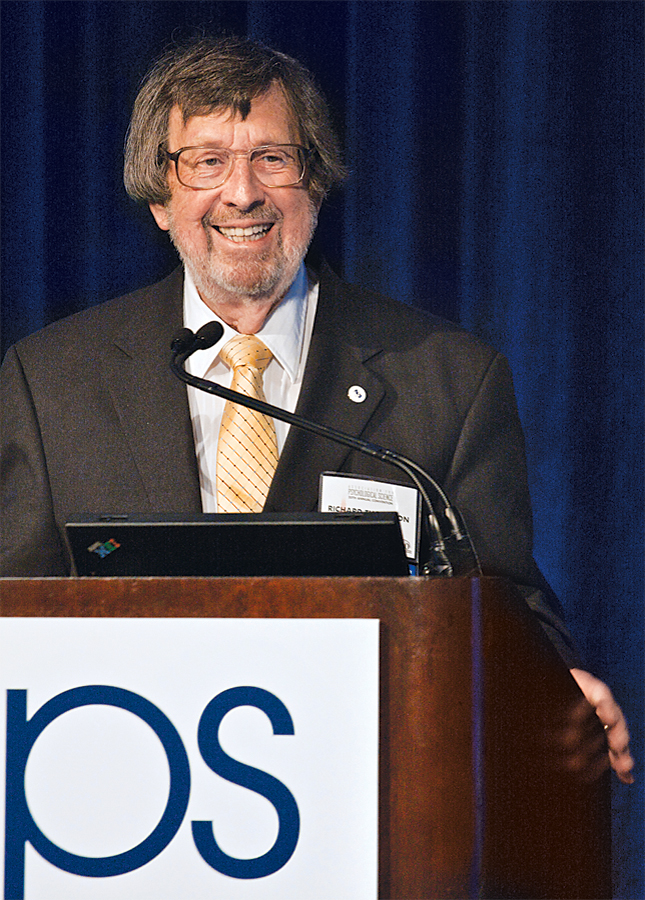 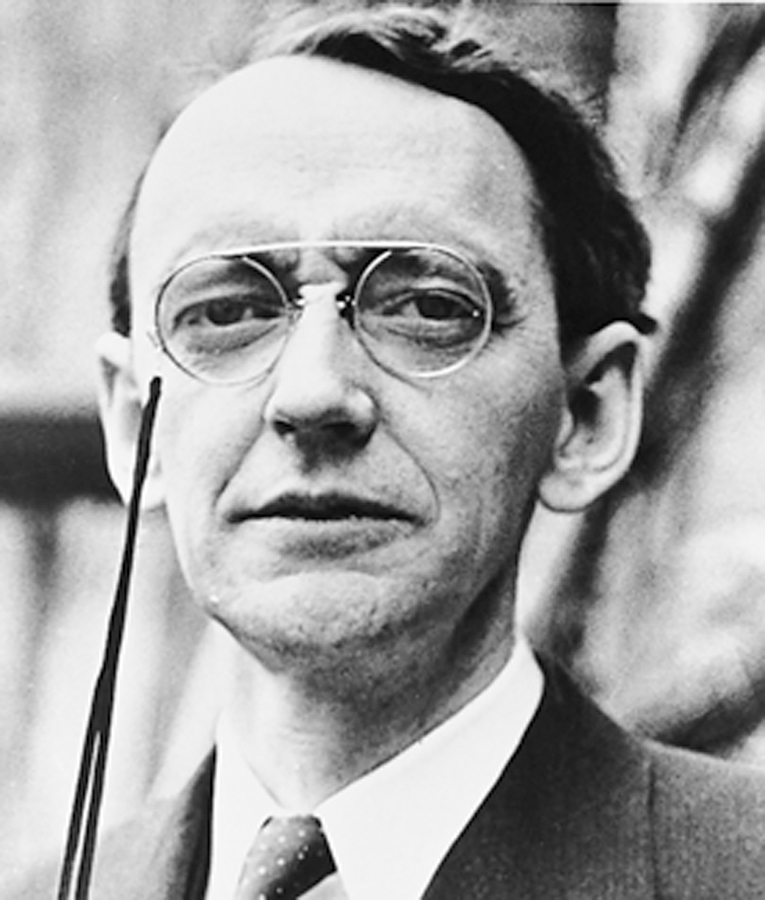 24B. Fill In the chart regarding the Biology of Memory Researchers:25.  Fill in the chart regarding Amnesia.26.  Label and define the 5 Memory Structures of the Brain: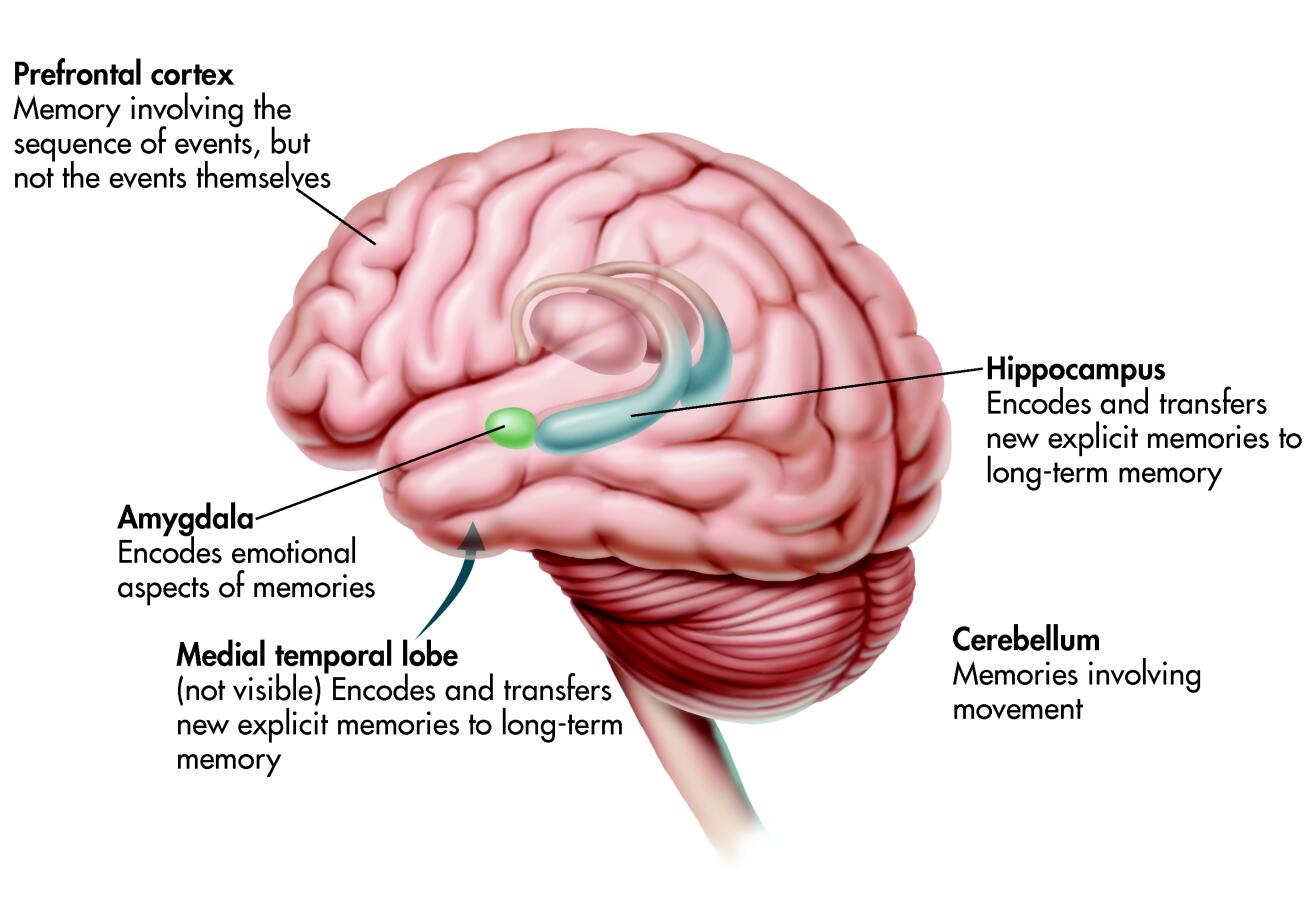 27.  Distinguish between the following:Dementia ___________________________________________________________________Alzheimer's __________________________________________________________________ProcessRefers toNameType Time LengthMaintenance (p. 231)Elaborative (p. 234)STM or LTMDefineGive ExampleInterferenceDecayTermDefineGive ExampleProceduralMemories of particular eventsThat the US capital city is Washington D.C.6 X 7 = 42Explicit (declarative)Implicit (non-declarative)Another nameDefineTypes of LTMNameDefineTip-of-the-tongue experience (TOT)Serial Position effectRecallRecognitionDefineGive ExampleContext EffectMood Congruence"External""Internal"DefineGive ExampleCharacteristics:Example:Accuracy:SuppressionRepressionDefineGive ExampleResearchDescriptionDiscoveryLashleyThompsonKandelRetrogradeAnterograde"means"DefineGive Example